REGISTRATION FORM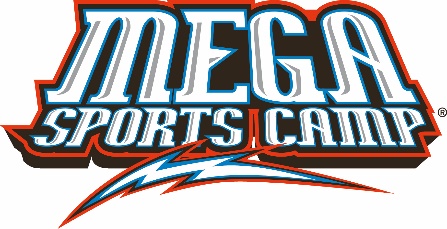 $10/child; max. $25 per familyGuardian(s) name _____________________________________________________Address_____________________________________________________________Phone_______________________________________________________________In Case of Emergency, contact _______________________ Phone______________				  _______________________Phone_______________Name(s) of Child(ren) Children should wear close toed shoes to VBS for all sport/activity categories. Please list any special concerns and which child they pertain to: (Allergies, Medications, Medical Conditions, etc.)______________________________________________________________________________________________________________________________________________________________________________________________________________________________________________________________________________________________________PICTURE RELEASE:  I give permission to Northwest Hills Church and Lord of Love Church to take pictures of my child during Vacation Bible School. I understand that these pictures may be posted internally at the churches, or uploaded for use on the church websites or social media accounts. Guardian Name Printed __________________________    Signature ___________________________ Date_________My child is allowed to participate in all Vacation Bible School activities.Name of Guardian____________________________  Signature ______________________________ Date __________Name_____________________________Age/Grade Completed________________T-shirt size: Youth/Adult S,M,L,XL,2XLSport Choice (indicate 1st, 2nd preference)___Soccer	___Basketball  ___Cheerleading  ___Spirit (arts and crafts)___ Preschool (ages 4-Kindergarten *must be potty trained)Name_____________________________Age/Grade Completed________________T-shirt size: Youth/Adult S,M,L,XL,2XLSport Choice (indicate 1st, 2nd preference)___Soccer	___Basketball  ___Cheerleading  ___Spirit (arts and crafts)___ Preschool (ages 4-Kindergarten *must be potty trained)Name_____________________________Age/Grade Completed________________T-shirt size: Youth/Adult S,M,L,XL,2XLSport Choice (indicate 1st, 2nd preference)___Soccer	___Basketball  ___Cheerleading  ___Spirit (arts and crafts)___ Preschool (ages 4-Kindergarten *must be potty trained)Name_____________________________Age/Grade Completed________________T-shirt size: Youth/Adult S,M,L,XL,2XLSport Choice (indicate 1st, 2nd preference)___Soccer	___Basketball  ___Cheerleading  ___Spirit (arts and crafts)___ Preschool (ages 4-Kindergarten *must be potty trained)